Конспект занятия по окружающему мируна тему:«Деревья. Какую пользу они приносят?»(с использованием приема ТРИЗ технологии «Системный оператор»)для детей средней группыЦель: Формирование и развитие экологической культуры у дошкольников, расширение представлений детей о деревьях с использованием приема ТРИЗ – системный оператор,  их важной функции  и о необходимости  их сохранения.Задачи:Образовательные: - Формировать у детей знания о значении  деревьев в жизни человека и всех живых существ; - закрепить названия частей дерева; условия для их роста;- повысить уровень знаний детей о деревьях.Развивающие:- Развивать познавательный интерес у детей;- умение рассуждать, анализировать,  делать выводы;  - развивать мышление, воображение, наблюдательность.Воспитательные:- Воспитывать   у детей бережное  заботливое отношение к природе, любовь к деревьям,  чуткости, пониманию многообразных тайн скрытых в природе;- воспитывать убеждение, что красота и творения природы бесценны.Предварительная работа:1. Экскурсия по «экологической тропе» детского сада, рассматривание деревьев, растущих на территории детского сада.2. Чтение художественной литературы (стихотворений, сказок, рассказов) о деревьях.3. Беседы  с детьми о деревьях, их строении, условиях для  роста и жизни, пользе деревьев для всех живых организмов.4. Виртуальные экскурсии  на завод по переработке макулатуры для повторного использования.Материал: набор  картинок   (системный оператор) с изображением дерева, его строения,  условий для роста, изменений  в разное время года, пользы  деревьев,  макет дерева в разные времена года;  аудиозапись «Музыка  ветра»;   презентация: итоги экологической акции «Собери макулатуру – сохрани дерево!», ноутбук, телевизор;  раскраски с заданиями на тему «Деревья» на каждого ребенка.1.Организационный момент. Воспитатель предлагает детям:  - Давайте встанем в круг и скажем:- Спасибо, солнце, за свет и тепло!- Спасибо, небо, за чистый воздух!- Спасибо, ветерок, за прохладу!- Спасибо, дерево за чистый воздух,- за прохладу и тень!»Далее воспитатель просит детей присесть на стулья.Воспитатель: - Дети, отгадайте загадку Его весной и летом   мы видели одетым, а осенью с бедняжки  сорвали все рубашки. (Дерево)Воспитатель: - Совершенно верно, это дерево (картинка 1). 2. Основная часть.а.)  Строение дерева.Воспитатель: - Ребята, как  появляются   большие  деревья!Дети: - Они порастают из семечка.Воспитатель: - Молодцы! Да, правильно!  Маленькое семечко попадая в землю, прорастает, в начале появляется маленький росток, затем саженец, который  постепенно превращается  в большое благородное дерево.  (картинка 2).Воспитатель: - Ребята, как вы думаете  каким дерево станет через много-  много  лет?  (картинка 3) Дети: - Большим,  старым, сухим, пнем.Воспитатель:  - Что  общего есть у всех деревьев?  (корни, ствол, ветки, листья)  (строение дерева картинка 4)Воспитатель: - Корни уходят глубоко в почву, поэтому деревья  крепко стоят  на земле.  С помощью корня деревья пьют воду,  получают витамины и разные полезные вещества для роста и жизни.Воспитатель: - От корней вверх идет ствол.Воспитатель: - Чем покрыт ствол?Дети:  - Корой.Воспитатель: - Кора это - «одежда» дерева, она не дает ему пересохнуть и защищает его от насекомых, болезней, холода и  солнца.Воспитатель:  - Верхняя часть дерева, -  ветки и листья, - называется крона. (Воспитатель просит повторить детей новое слово «крона»).Воспитатель: - Где растут деревья? (картинка 5)Дети: - Везде.  В городе, в парке, в  лесу, в саду.Воспитатель: - А где их больше всего  растет?Дети: - В лесу.б.) Дидактическая игра «Правила поведения в лесу. Можно-нельзя.» Воспитатель: - Ребята, вы любите ходить в лес?Дети: - Да.Воспитатель:  - Прошу вас запомнить: «Вы – гости в лесу!» Поход в лес ничем не отличается от похода в гости. Здесь живут разные звери,  птицы, насекомые, растения,  …  Для них  лес – это дом. Мало кому понравятся гости, которые все ломают и пугают хозяев.  Поиграем в игру «Можно - нельзя» (Если можно, то вы хлопаете в ладоши, если нельзя, то вы топаете ногами).  • Ломать деревья и ветки.• Сажать больше деревьев.• Ходить и топтать цветы.
• Ходить только по тропинкам.
• Выдирать грибы с корнем.• Любоваться цветами.• Оставлять мусор в лесу.
• Разжигать костры в лесу.• В лесу шуметь.•Отдыхать в тени и прохладе.• Разорять гнезда, муравейники, норы.•Собирать  вкусные ягодыВоспитатель:  - Да, ребята, вы  любите  природу .  В лесу свои законы и правила. Если их уважать, природа, словно гостеприимная хозяйка, подарит Вам свои дары и красоту. в.) Условия для роста дерева.Воспитатель:  - Как вы думаете, какие условия нужны деревьям для их роста? (Ответы детей) (картинка 6)Дети: - Почва, тепло, свет, вода.Воспитатель: - Солнечный свет и тепло помогают деревьям расти. Свет окрашивает листики на деревьях в зеленый цвет, а вот когда мало солнечного света попадает на дерево, тем хуже оно растёт, листья становятся бледными и слабыми. Когда осенью световой день становиться короче, деревья получают сигнал – нужно готовиться к зиме. А без тепла они вообще не развиваются. Если зимой бывают очень сильные морозы, растение может замерзнуть, погибнуть.  Зимой  снег – укрывает деревья, словно теплая шуба, спасая от вымерзания.Воспитатель: -  Деревья пьют воду, как и люди. Воду дерево получает с дождем, кроме дождей бывают и другие виды осадков: снег, роса, иней, град. Воспитатель:  Как меняется ли жизнь дерева в разные времена года? (картинка 7)Воспитатель: - Ребята, подумайте, как  выглядит дерево осенью?Дети: - Листья на деревьях желтеют и опадают  (желтеют, краснеют, а потом опадают.) Воспитатель: - Да, верно. - Осенью становится холодно,  меньше светит  солнце  – источник света и тепла, поэтому листья на деревьях меняют цвет  и опадают.Дети:  - Зимой дерево спит, на нем нет листьев.Воспитатель: - Зимой очень холодно, дует ветер, мороз. Дерево спит, покрытое снегом.  На нем могут образовываться сосульки.Дети: - Весной на деревьях появляются  новые зеленые листочки.Воспитатель: - Весной становится теплее, солнце ярче светит, природа пробуждается. Дерево тоже просыпается. Снег и сосульки тают, корень питается талой водой, появляются почки, потом распускаются молодые зеленые листочки.  После дерево начинает цвести.Дети: - Много  зеленых листьев на деревьяхДети: - Летом жарко, много солнечных дней. Листьев на дереве много. Созревают на дереве плоды.г.) Физминутка. «Деревья» Воспитатель: - Ребята, давайте представим, что мы деревья. (аудиозапись  «Музыка  ветра») Ваше  тело  - это могучий ствол,  руки —  ветки, пальцы – листья.  Поднимите свои руки-ветки, пошелестите, пошумите листьями-пальчиками — слышите, какой ветер налетел? (Дети выполняют рекомендации.) Расставьте ноги  пошире — это растут ваши корни, они держат вас в земле, дают воду, пищу. А теперь ветер усиливается, и деревья начинают качаться вправо, влево…. Ветер стих, деревья стоят не шевелясь... Открывайте глаза, вы снова превратились в детей.3. Заключительная часть.а.) Беседа с детьми  «Какую пользу приносят деревья?», просмотр презентации:  итоги экологической акции «Собери макулатуру – сохрани дерево!».Воспитатель: - Почему люди сажают деревья? Какую пользу они приносят?Дети: - Дерево нас кормит, дерево является домом для зверей, птиц, очищает воздух, делают бумагу, посуду,  мебель, строят дома.Воспитатель: (обобщает ответы детей)  - Очищают воздух,  насыщают его кислородом, а кислород необходим для дыхания всем: и людям, и животным, и птицам, и насекомым; деревья  дарят прохладу в жаркие дни,  в тени можно укрыться, отдохнуть.  Плодами деревьев питаются  люди, звери и птицы.  В дупле дерева могут жить белки, совы, могут поселиться дикие пчёлы,  в  ветвях деревьев вьют гнёзда птицы, Среди корней устраивают себе норы ежи, а под корой живут различные насекомые. Деревья – большие друзья и человеку, и всем живым существам. Деревья дают древесину,  из дерева делают бумагу, посуду,  мебель, строят дома. (картинка 8,9)Воспитатель: - Ребята, посмотрите на экран,  помните,  мы просили  помочь Ваших родителей собрать макулатуру и принести в детский сад.Воспитатель: - Ребята, зачем люди собирают макулатуру.Дети: Чтобы спасти деревья от вырубки.Воспитатель: - Посмотрите, как много мы собрали макулатуры.  Какие молодцы Вы и Ваши родители! (ЭСО, ноутбук + телевизор, презентация слайд 1,2,3,4)Воспитатель: - Мы отвезли  все в пункт приема макулатуры, далее макулатура попадает на завод на переработку новой бумаги. Чем больше макулатуры уходит на повторное использование, тем меньше деревьев  придется вырубать. Собирая макулатуру мы сохраняем деревья от вырубки!Воспитатель: Мы собрали    300   кг макулатуры. (ЭСО, ноутбук + телевизор, презентация слайд 5,6)Научный факт:  300  кг  весит  самый крупный хищник – тигр .Мы спасли с Вами    5  деревьев .б.) Рефлексия.Воспитатель: - Ребята, Вам понравилось наше занятие? О чем мы сегодня говорили?Дети:  - О деревьях, что они приносят пользу.Воспитатель : - И мы, люди, благодарим их.  Как мы благодарим деревья?  А что мы с вами, можем сделать доброго и полезного для деревьев? Дети: -  Посадить новые деревья,  не вырубать, не ломать деревья,  собирать макулатуру, не разжигать в лесу костры, собирать макулатуру.  Воспитатель:  - Верно! Если мы будем соблюдать эти законы, то нас всегда будут окружать красивые, здоровые деревья.Воспитатель: - Ребята, вы сегодня старались, правильно отвечали на вопросы, за это я хочу вам подарить раскраски с заданиями на тему «Деревья».БРЯНСКАЯ ГОРОДСКАЯ АДМИНИСТРАЦИЯМУНИЦИПАЛЬНОЕ БЮДЖЕТНОЕ ДОШКОЛЬНОЕ ОБРАЗОВАТЕЛЬНОЕ УЧРЕЖДЕНИЕ  ДЕТСКИЙ САД № 77 «ЗОЛОТАЯ РЫБКА» г. БРЯНСКА(МБДОУ детский сад № 77 «Золотая рыбка» г. Брянска)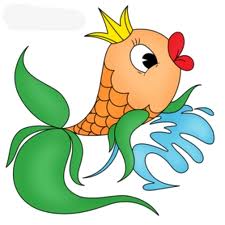 241013, ул.Болховская 53-аТелефон: 57-70-06e-mail:detskiysad77@bk.ruКонспект занятия по окружающему мируна тему:«Деревья. Какую пользу они приносят?»(с использованием приема ТРИЗ технологии «Системный оператор»)для детей средней группы                                                                    Разработала   воспитатель:                                                  Гапоненко Марина Викторовна